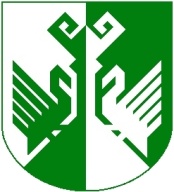 от 12 марта 2021 года № 99О внесении изменений и дополнений в постановление администрации Сернурского муниципального района от 03.12.2019г.  № 421 «Об отдельных вопросах организации антикоррупционной работы в администрации Сернурского муниципального района»В соответствии с Указом Президента Российской Федерации  от 10.12.2020г. №778 «О мерах по реализации отдельных положений Федерального закона «О цифровых финансовых активах, цифровой валюте и о внесении изменений в отдельные законодательные акты Российской Федерации», администрация Сернурского муниципального района постановляет:Внести в постановление администрации Сернурского муниципального района от 03.12.2019г. № 421 «Об отдельных вопросах организации антикоррупционной работы в администрации Сернурского муниципального района» следующие изменения:- пункт 5 Порядка проведения проверки достоверности и полноты сведений о доходах, об имуществе и обязательствах имущественного характера, представленных гражданами, претендующими на замещение должностей муниципальной службы в администрации Сернурского муниципального района, муниципальными служащими в администрации Сернурского муниципального района» изложить в следующей редакции:«5. Должностное лицо, уполномоченное на проведение проверки, не позднее трех рабочих дней со дня ее назначения, направляет Заместителю Председателя Правительства Республики Марий Эл в соответствии с распределением обязанностей между Председателем Правительства, первыми заместителями и заместителями Председателя Правительства Республики Марий Эл, письмо о необходимости направления запросов в кредитные организации, налоговые органы Российской Федерации и органы, осуществляющие государственную регистрацию прав на недвижимое имущество и сделок с ним, и операторам информационных систем, в которых осуществляется выпуск цифровых финансовых активов в отношении лица, по которому проводится проверка, и членов его семьи. Запрос оформляется по форме согласно приложению к настоящему Порядку.» 2. Контроль за исполнением настоящего постановления возложить на заместителя главы администрации, руководителя аппарата администрации М.С. Вознесенскую.3. Настоящее постановление вступает в силу после его официального опубликования (обнародования).Сидорова И.Э.(83633) 9-76-76СОГЛАСОВАНО:ШЕРНУРМУНИЦИПАЛЬНЫЙ  РАЙОНЫНАДМИНИСТРАЦИЙЖЕАДМИНИСТРАЦИЯ СЕРНУРСКОГО МУНИЦИПАЛЬНОГО РАЙОНАПУНЧАЛПОСТАНОВЛЕНИЕГлава администрацииСернурскогомуниципального районаА.КугергинПомощник (советник) отдела организационно-правовой работы и кадров администрации Сернурского муниципального районаЕ.Г.Смоленцева           12.03.2021